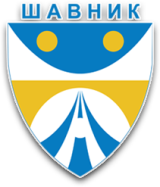 OPŠTINA ŠAVNIKSLUŽBA ZA POLJOPRIVREDU I RURALNI RAZVOJ                                                      - ZAHTJEV ZA ODOBRAVANJE PODRŠKE-za dodjelu podrške za kupovinu agregata za poljoprivredne proizvođače za 2022. godinuPodnosilac zahtjeva                                                                                                                                                                                                    ________________________________Podnosioc zahtjevaJMBGAdresa Kontakt. tel IDBR-VET/ Br. Rješenja Uprave za bezbjednost hrane za držaoce pčelaBroj zivotinja / pčelinjih društavaDatum podnošenja zahtjevaDatum podnošenja zahtjevaDatum podnošenja zahtjevaDatum podnošenja zahtjevaDatum podnošenja zahtjevaDatum podnošenja zahtjevaDatum podnošenja zahtjevaDatum podnošenja zahtjevaDatum podnošenja zahtjevaDatum podnošenja zahtjevaDatum podnošenja zahtjevaDatum podnošenja zahtjevaDatum podnošenja zahtjevaDatum podnošenja zahtjevaRed.brNeophodna dokumentacijaObilježiti sa xZahtjev za dodjelu podrškeRješenje o upisu u registar kod MPŠV Izvod iz Veterinarske baze podataka o brojnom stanju grla na gazdinstvu ( samo za držaoce domaćih životinja ) ili Rješenje Uprave za bezbjednost hrane veterinu i fitosanitarne poslove o broju pčelinjih društava za držaoce pčelaCjenovna ponudaUvjerenje o mjestu prebivališta